Regulamin Konkursu Wokalnego Online „Święta Bożego Narodzenia w Piosence”§1 Cel KonkursuCelem konkursu jest promowanie talentów wokalnych przedszkolaków oraz uczniów szkół podstawowych w Szczecinku oraz umożliwienie im prezentacji swoich umiejętności wokalnych, wykonując świąteczne piosenki lub kolędy. §2 Organizator Organizatorem konkursu jest Samorządowa Agencja Promocji i Kultury z siedzibą w Szczecinku.§3 Termin i zgłoszenia Konkurs odbędzie się w trybie online. Termin nadsyłania filmików konkursowych trwa od 30.11.23r. do 18.12.23r.Uczestnicy konkursu powinni przesłać swoje zgłoszenie na adres e-mail m.janowska@sapik.pl w formie pliku video z wykonaniem świątecznej piosenki lub kolędy. W treści wiadomości e- mail należy podać imię, nazwisko, wiek, nazwę szkoły lub przedszkola, klasę oraz tytuł wykonywanej piosenki.§4Uczestnicy Konkurs jest przeznaczony dla przedszkoli oraz uczniów szkół podstawowych w Szczecinku.Każdy uczestnik może przesłać tylko jeden filmik konkursowy. §5Przebieg KonkursuKażdy uczestnik przygotowuję i nagrywa filmik z wykonaniem świątecznej piosenki lub kolędy. Filmik powinien mieć formę pliku video o odpowiedniej jakości dźwięku i obrazu Nagranie video może być zarówno w języku polskim, jak i w angielskim.Uczestnicy są odpowiedzialni za zapewnienie własnego podkładu muzycznego do swojego występu, mogą również zaśpiewać do piosenek z oryginalnym wykonaniem danego artysty.Wysłane filmiki zostaną ocenione przez komisję sędziowską składającą się z dwóch jurorek wokalistek oraz trenerek wokalnych Adrianny Potalskiej oraz Marty Kruczkowskiej.Jurorzy oceniający występy uczestników będą brać pod uwagę takie kryteria jak technika wokalna, interpretacja utworu oraz ogólna prezencja.§6Nagrody  Nagroda główna i wyróżnienie zostaną przyznane na podstawie wyników ocen jurorskich. Nagrodami będą statuetki oraz nagrody rzeczowe.§7Wyniki i ogłoszenie zwycięzcówWyniki konkursu zostaną ogłoszone w dniu 20.12. 23 o godz. 12:00 na profilu organizatora w mediach społecznościowych  Facebook „Sekcje i Kluby SAPiK” §8Postanowienia końcowe Organizator zastrzega sobie prawo do zmiany terminów lub innych kwestii związanych z konkursem w razie wystąpienia okoliczności od siebie niezależnych.Wszystkie nadesłane filmy konkursowe mogą być wykorzystywane przez organizatora w celach promocyjnych i informacyjnych.Uczestnicy konkursu oraz ich opiekunowie prawni (w przypadku nieletnich uczestników) wyrażają zgodę na przetwarzanie swoich danych osobowych zgodnie z obowiązującymi przepisami prawa. Wszelkie sprawy sporne nie uwzględnione w regulaminie będą rozstrzygane przez organizatora.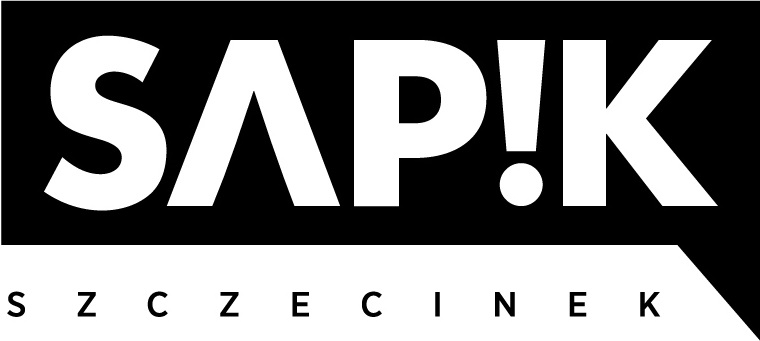 